СОВЕТ НАРОДНЫХ ДЕПУТАТОВ НОВОГОЛЬСКОГО  СЕЛЬСКОГО ПОСЕЛЕНИЯГРИБАНОВСКОГО МУНИЦИПАЛЬНОГО РАЙОНА ВОРОНЕЖСКОЙ ОБЛАСТИРЕШЕНИЕот   21.03.2019 г  №  162село   НовогольскоеО проекте решения Совета народных депутатов  Новогольского сельского поселения Грибановского муниципального района Воронежской области «О внесении изменений и дополнений в Устав  Новогольского сельского поселения Грибановского муниципального района Воронежской области»В соответствии с Федеральным законом от 06.10.2003 г. № 131-ФЗ «Об общих принципах организации местного самоуправления в Российской Федерации», Совет народных депутатов  РЕШИЛ:1. Принять проект решения «О внесении изменений и дополнений в Устав  _Новогольского  сельского поселения Грибановского муниципального района Воронежской области» согласно приложению.2. Назначить и провести публичные слушания по проекту решения Совета народных депутатов Новогольского  сельского поселения Грибановского муниципального района Воронежской области «О внесении изменений и дополнений в Устав  Новогольского сельского поселения Грибановского муниципального района Воронежской области» на 24.04.2019 года в 10 часов в здании  администрации   Новогольского  сельского  поселения. 3.Утвердить оргкомитет по подготовке и проведению публичных слушаний в следующем составе:Лушников Владимир Петрович - глава сельского поселения,Шахова Валентина Петровна    - заместитель главы администрации,Тульникова Надежда Васильевна-должность работника администрации,Анохина Елена Михайловна - депутат Совета народных депутатов Новогольского  сельского поселения,Белозерцева Ирина Васильевна  – депутат Совета народных депутатов  Новогольского сельского поселения,Ширинкин Дмитрий Владимирович – депутат Совета народных депутатов Новогольского сельского поселения.  4. Установить, что замечания и предложения по проекту решения Совета народных депутатов  Новогольского  сельского поселения Грибановского муниципального района Воронежской области «О внесении изменений и дополнений в Устав  Новогольского  сельского поселения Грибановского муниципального района Воронежской области» направляются в оргкомитет по подготовке и проведению публичных слушаний в письменной форме в течение 20 дней с момента опубликования проекта в Вестнике муниципальных правовых актов    Новогольского   сельского поселения Грибановского муниципального района Воронежской области.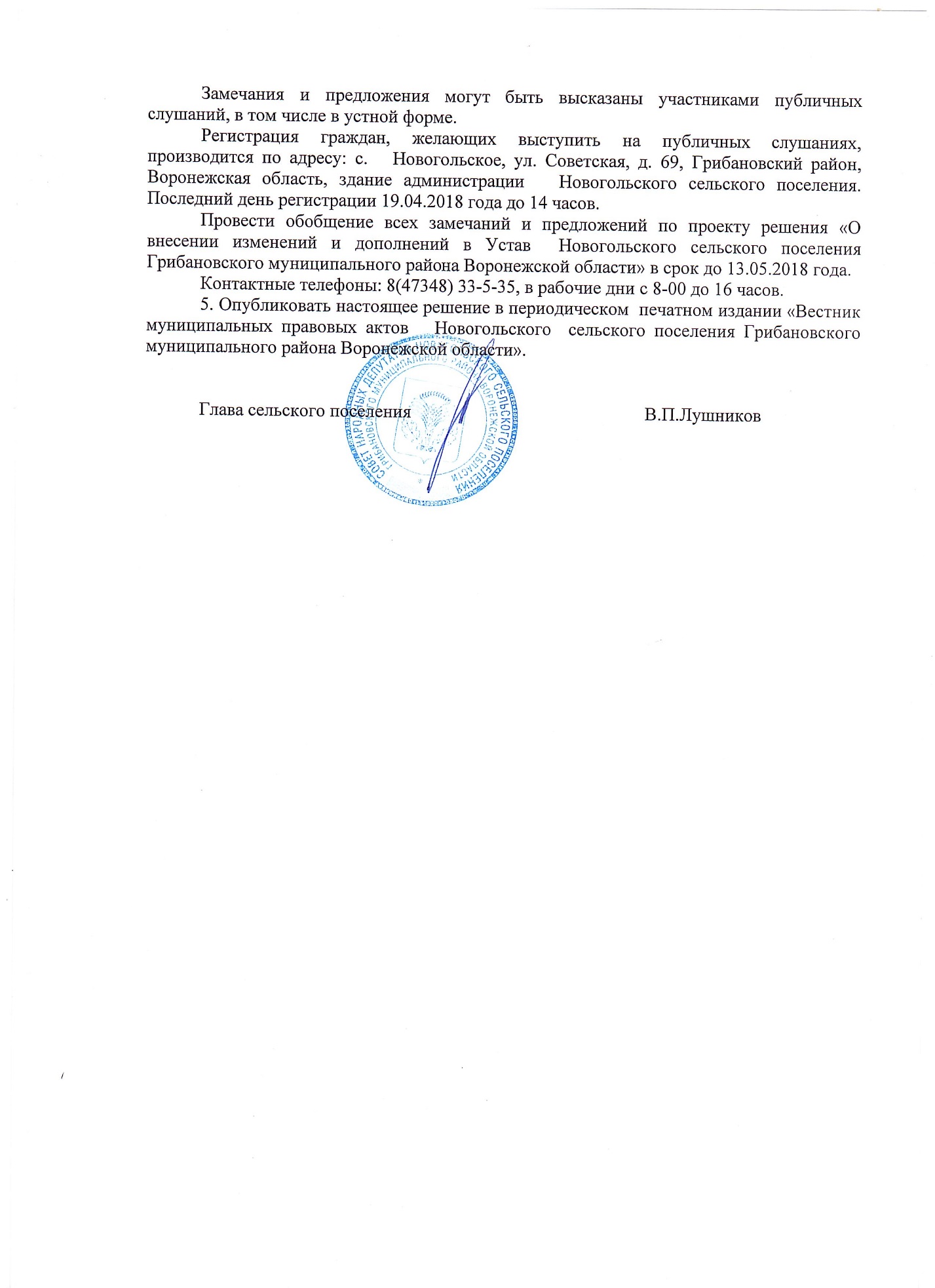 